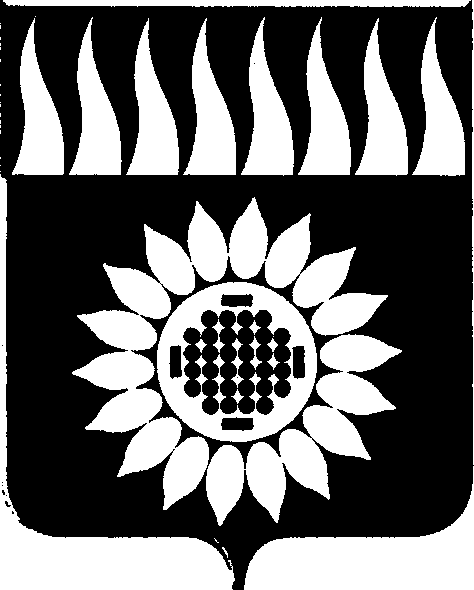 ГОРОДСКОЙ ОКРУГ ЗАРЕЧНЫЙД У М Ашестой  созыв_____________________________________________________________________________________________________СЕМЬДЕСЯТ ВОСЬМОЕ ВНЕОЧЕРЕДНОЕ ЗАСЕДАНИЕР Е Ш Е Н И Е29.12.2020 № 113-РО внесении изменений в решение Думы городского округа Заречный от 03.03.2011 N 9-Р «Об утверждении Реестра должностей муниципальной службы, учреждаемых в органах местного самоуправления городского округа Заречный»В соответствии с параграфом 3 Закона Свердловской области от 14.06.2005 N 49-ОЗ «О Реестре должностей муниципальной службы, учреждаемых в органах местного самоуправления муниципальных образований, расположенных на территории Свердловской области, и в муниципальных органах, не входящих в структуру органов местного самоуправления этих муниципальных образований» (в действующей редакции), на основании ст. 25 Устава городского округа Заречный Дума решила:1. Внести в Реестр должностей муниципальной службы, учреждаемых в органах местного самоуправления городского округа Заречный, утвержденный решением Думы городского округа Заречный от 03.03.2011 N 9-Р, следующие дополнения:1.1. Изложить подпункт 3 пункта 2.2 параграфа 3 в следующей редакции:«3) начальник отдела-главный архитектор администрации городского округа Заречный».1.2. Дополнить пункт 2.2 параграфа 3 подпунктами 4, 5 следующего содержания:«4) начальник отдела-главный бухгалтер администрации городского округа Заречный;5) начальник управления администрации городского округа Заречный».2. Опубликовать настоящее Решение в установленном порядке.Председатель Думы городского округа                                 	     А.А. КузнецовГлава городского округа                                                                 А.В. Захарцев